Бережанська загальноосвітня школа  I-III ступенів №2Конспект уроку з математики у 6 класі на тему«Розкриття дужок. Зведення подібних доданків».                                        Підготувала                                        вчитель математики                                                          Бережанської загальноосвітньої                                                           школи I-III ступенів №2                                                          Блажків М. Д.м. БережаниТема уроку. Розкриття дужок. Зведення подібних доданківМета уроку. Формувати вміння і навички застосовувати властивості множення до розв’язування вправ,  аналізувати, спрощувати вирази; розвивати логічне мислення, пам'ять; виховувати зібраність, самовладання, комунікативність. Тип уроку. Урок засвоєння навичок і вмінь.Види навчальних занять: практикум, співбесіда, консультація.План уроку:Організація класу.Перевірка домашнього завдання.Мотивація навчальної діяльності.Актуалізація опорних знань.Пробне застосування знань.Вправи за зразком.Фікультхвилинка.Вправи з перенесенням знань в нові умови.Підбиття підсумків уроку. Рефлексія.Інформація про домашнє завдання.Хід уроку:Організація класу.Учні об’єднуються у 5 груп.Перевірка домашнього завдання (слайд 1,2).На слайді розміщено розв'язання вправ домашньої роботи. Учні здійснюють самоперевірку домашнього завдання і сигналізують картками для прийому «Світлофор» про правильність виконання.Мотивація навчальної діяльності.Процвітання та інтереси держави тіснопов’язані з математикою та добробутом.Наполеон.Ми, патріоти своєї держави, хочемо її процвітання. Отже, мусимо дуже наполегливо працювати, щоб освоїти цю науку.                                             Актуалізація опорних знань (слайд 3,4).1)Тест-розминка:З’єднати лініями відповідні властивості:А) a·b=b·a                           розподільнаБ) (a·b)·c=a·(b· c)               переставнаВ) a·(b+c)=a·b+a·c              сполучна.2)Відмітити знаком «+» правильно виконані рівності:А) 52у+31у-24у=59у                   +Б) 112с-12с+с=100с                    -В) 49а+51а+100=200а                -Г) 56m-6m+20=50m+20             +Пробне застосування знань.Учні виконують усні вправи (див. слайд 6 «Вправи для усного рахунку»).Вправи за зразком.Для виконання завдань гри учні можуть скористатися картками-помічниками (див. додаток №2) №1 (для завдань 1-4) та №2 (для завдань №5-9).Гра «Математичне лото».(Завдання див. додаток №1)Кожна група отримує 9 завдань. Виконавши вправу, учні знаходять листок з відповіддю і накладають на виконане завдання. На другій стороні листка міститься частина малюнка. Якщо правильно виконані всі завдання, то утвориться малюнок із зображенням одного із місць Тернопільщини, де побував Т.Г.Шевченко.Після виконання завдань гри, малюнки збираються і проводиться хвилина цікавої інформації про відвідування Т.Г. Шевченком Тернопільщини (слайд 7,8).Фікультхвилинка (див. додаток №4).Учні виходять із-за парт. Для проведення фізкультхвилинки використовую презентацію «Вправи для фізкультхвилинки»(див. додаток №4). Для виконання вправи №1 учні знаходять усно значення виразів, що розміщені на слайдах. Якщо значення виразу - додатнє число, то учні роблять нахил вперед, якщо від’ємне - то нахил назад.Для виконання вправи №2 учні піднімають руки відповідно вверх, вниз.Вправи з перенесенням знань в нові умови  (слайд 9-12).Знайти значення виразу: 0,8(3х-14)-0,3(4-5х).Розв'язання:0,8(3х-14)-0,3(4-5х)=2,4х-11,2-1,2+1,5х==3,9х-12,4.Якщо х=3 , то 3,9×3-12,4=-0,7.Спростити вираз: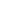       (5х-у)-(2х-5у).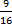 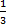 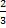 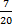 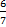 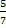 Розв'язання:(5х-у)-(2х-5у)= 3х-у-х+2у=2х+1у.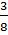 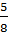 Довести, що значення виразу не залежить від значення змінної:-2,8(2х-4)+6(0,2х+2)+(4,4х+3).Розв'язання: -2,8(2х-4)+6(0,2х+2)+(4,4х+3)=-5,6х+11,2+1,2х+12+4,4х+3=26,2. Розв'язати рівняння:-х+х+2х=4.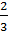 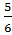 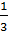 Розв'язання:2х=4;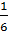 х=4:2;х=2.Підведення підсумків уроку:А) Застосовується методичний прийом «Доміно» (див. додаток 5).Щоб розкрити дужки, перед якими стоїть знак мінус, потрібно…a(b+c)=a(b-c)=Щоб розкрити дужки, перед якими стоїть знак плюс, потрібно…Щоб помножити число на суму потрібно…Здійснюється усна рефлексія.Б)Рефлексія.(ДИВ. ДОДАТОК №6)На уроці я…-дізнався…-зрозумів…-навчився…Інформація про домашнє завдання.П.40, №1223, 1227 (для групи №1);№1216, 1221 (для групи №2).